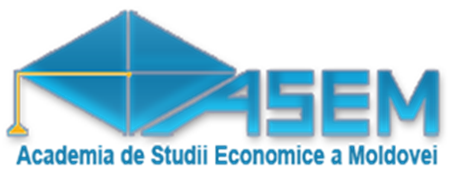 FACULTATEA CONTABILITATEDEPARTAMENTUL CONTABILITATE, AUDIT ŞI ANALIZĂ ECONOMICĂIurie BAJURA CONŢINUTUL ŞI MODUL DE ÎNTOCMIRE A SITUAŢIEI DE PROFIT ŞI PIERDERE(pe baza materialelor SRL „Tradex-LKW”)TEZĂ DE ANSpecialitatea 0411.1 Contabilitate Autor: student gr. CON 211, învăţământ cu frecvenţă (redusă),Iurie BAJURA______________________(semnătura)        Conducător ştiinţific:dr., conf. univ. Rodica CUŞMĂUNSĂ_____________________(semnătura)        CHIŞINĂU – 2023